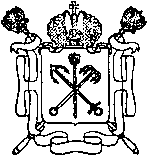 Санкт-Петербургскоегосударственное унитарное предприятиепассажирского автомобильного транспорта(СПб ГУП «Пассажиравтотранс»)ПРОТОКОЛ08.02.2023 					                                                                   № 1				                                                                                              Совещание началось в 16.00 (Полюстровский пр., д.39)Совещание вел: председатель постоянно действующей Комиссии 
по противодействию коррупции на Предприятии Новгородский М.С.Присутствовали: Повестка дня:Утверждение Плана работы Предприятия по противодействию коррупции на 2023-2027 годыО проведении онлайн-конференции «Антикоррупционное просвещение» в целях повышения антикоррупционного мировоззрения работников ПредприятияВыступили: Председатель постоянно действующей Комиссии по противодействию коррупции на Предприятии Новгородский М.С.Довел до присутствующих информацию об утверждении постановления Правительства Санкт-Петербурга от 27.12.2022 № 1337 «О Плане мероприятий по противодействию коррупции в Санкт-Петербурге на 2023-2027 годы», приказа Комитета по транспорту от 09.01.2023 № 2 «Об утверждении Плана мероприятий по противодействию коррупции в Комитете по транспорту 
на 2023-2027 годы», а также о необходимости утверждения Плана работы Предприятия по противодействию коррупции на 2023-2027 годы в соответствии с распоряжением Комитета по транспорту от 11.01.2023 № 9-р. Заместитель Председателя постоянно действующей Комиссии 
по противодействию коррупции на Предприятии Михайлов Д.В.Довел до присутствующих информацию о пунктах Плана работы Предприятия по противодействию коррупции на 2023-2027 годы, а также 
о проведении 14.02.2023 онлайн-конференции «Антикоррупционное просвещение» и необходимости участия работников ответственных                                           за предупреждение коррупции на Предприятии, а также входящих в перечень должностей в наибольшей степени подверженных риску коррупции                              в соответствии с приказом генерального директора от 30.11.2021 № 01-04-321.Главный специалист отдела по вопросам государственной службы и кадров Комитета по транспорту Сараева М.А.Проинформировала присутствующих о необходимости проведения работы по предупреждению конфликта интересов, доведения до сведения работников организационно-распорядительных документов Предприятия по данному вопросу, а также о сроках предоставления информации по протокольным поручениям со сроком «постоянно».Решили:1._Утвердить План работы Предприятия по противодействию коррупции 
на 2023-2027 годы.2. Разместить на официальном сайте в разделе «Противодействие коррупции» План работы Предприятия по противодействию коррупции 
на 2023-2027 годы.Ответственный: Соколова О.И.Срок: 14.02.20233. Довести до сведения работников Предприятия информацию о проведении онлайн-конференции «Антикоррупционное просвещение» и рекомендовать принять участие.Ответственный: Михайлов Д.В.Срок: 14.02.20234. Разработать Памятку по противодействию коррупции для работников Предприятия, включающую в себя в том числе разъяснение понятия «конфликт интересов».Ответственный: Русских Е.М., Соколова О.И.Срок: 28.02.20235. Довести до сведения работников Предприятия Памятку, указанную в п.4 протокола, и  Порядок уведомления работодателя о конфликте интересов 
СПб ГУП «Пассажиравтотранс», утвержденный приказом от 26.11.2021 
№ 957-к под подпись.Ответственный: Михайлов Д.В.Срок: 03.03.20236. Организовать привлечение членов Комиссии по противодействию коррупции Аппарата управления, к мероприятиям в Автобусных парках – филиалах Предприятия, направленным на профилактику коррупционных и иных правонарушений на Предприятии.Ответственные: Ответственные по противодействию коррупции 
и профилактике коррупционных правонарушений в филиалах ПредприятияСрок: 03.03.20237. Включить в состав Комиссии по противодействию коррупции начальника Управления экономической безопасности Павлушкина Р.В.Ответственный: Соколова О.И.Срок: 17.02.2023Совещание закончилось в 16.30.Председатель постоянно действующейКомиссии по противодействию коррупцииСПб ГУП «Пассажиравтотранс»                                                        М.С.НовгородскийЗаместитель генерального директора по перевозкамНачальник Управления по работе с персоналомНачальник Планово-экономического управленияЗаместитель начальника Договорного управленияГлавный специалист отдела по вопросам государственной службы и кадров Комитета    по транспортуНачальник Управления экономической безопасности  Секретарь:                                                Мощонский О.М.   Михайлов Д.В.          Купчинская О.В.	                                                                         Шиндов И.Ю.                Сараева М.А.Павлушкин Р.В.       		                                 Соколова О.И.